Militante total: Juan Carlos Garavaglia en la terrorífica noche bahienseIMAGEN 1Copia del sello del Instituto de Estudios del Tercer Mundo “Eva Perón”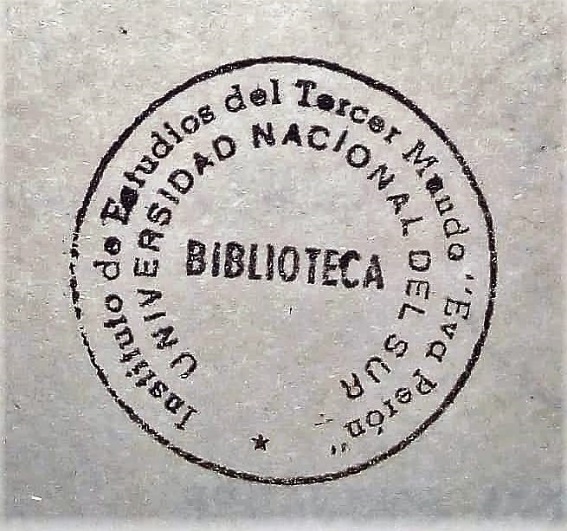 Fuente: Ciafardini, H.; Cristia, C. y Caggiano, R., En torno a la acumulación y al Imperialismo, Editorial Encuadre, Buenos Aires, 1° edición, agosto de 1974.IMAGEN 2Copia del programa original de la materia Historia Argentina (1800-1880), a cargo de J. C. Garavaglia, H. A. Silva y E. Iglesias Lesaga (1er. Cuatrimestre de 1974)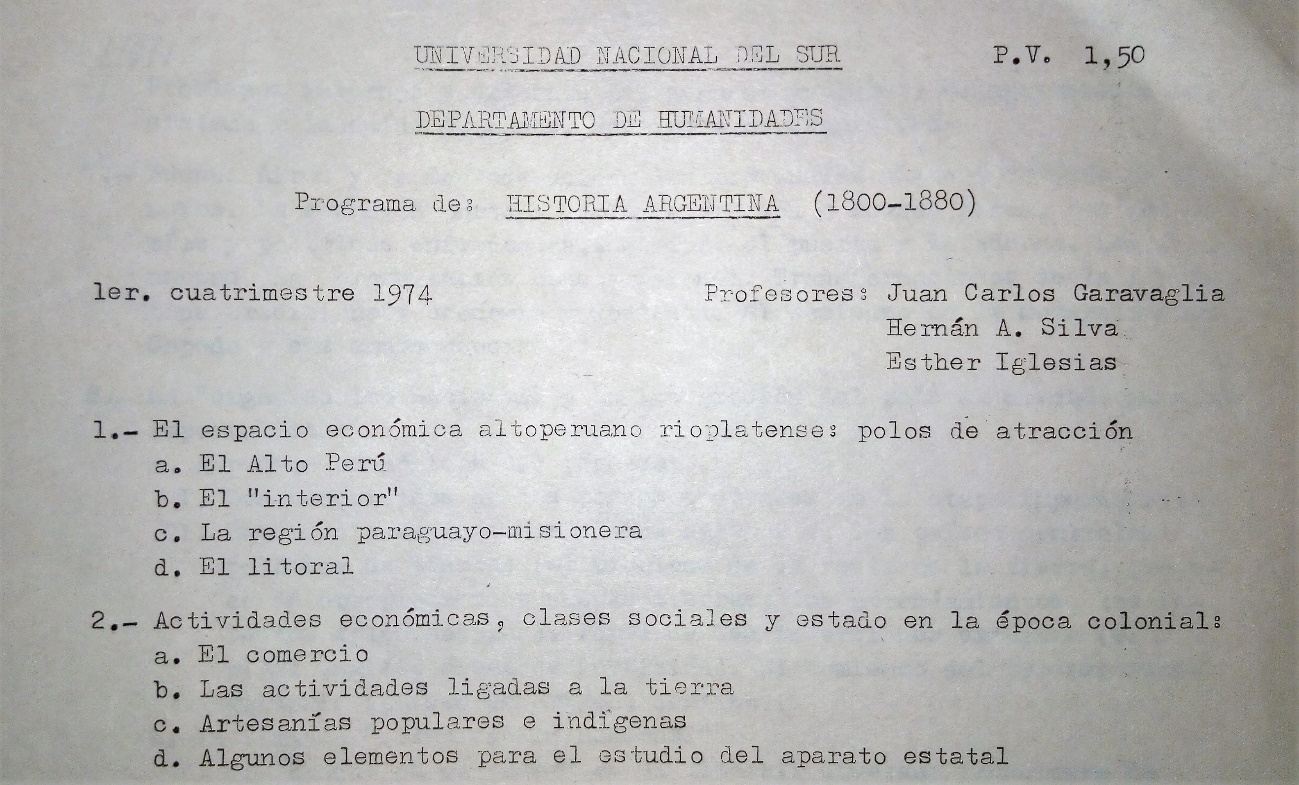 Fuente: Archivo del Departamento de Humanidades, Universidad Nacional del Sur.IMAGEN 3Copia del programa original de la materia Historia Argentina y Americana (s. XVI-XVIII), a cargo de J. C. Garavaglia (2do. cuatrimestre de 1974)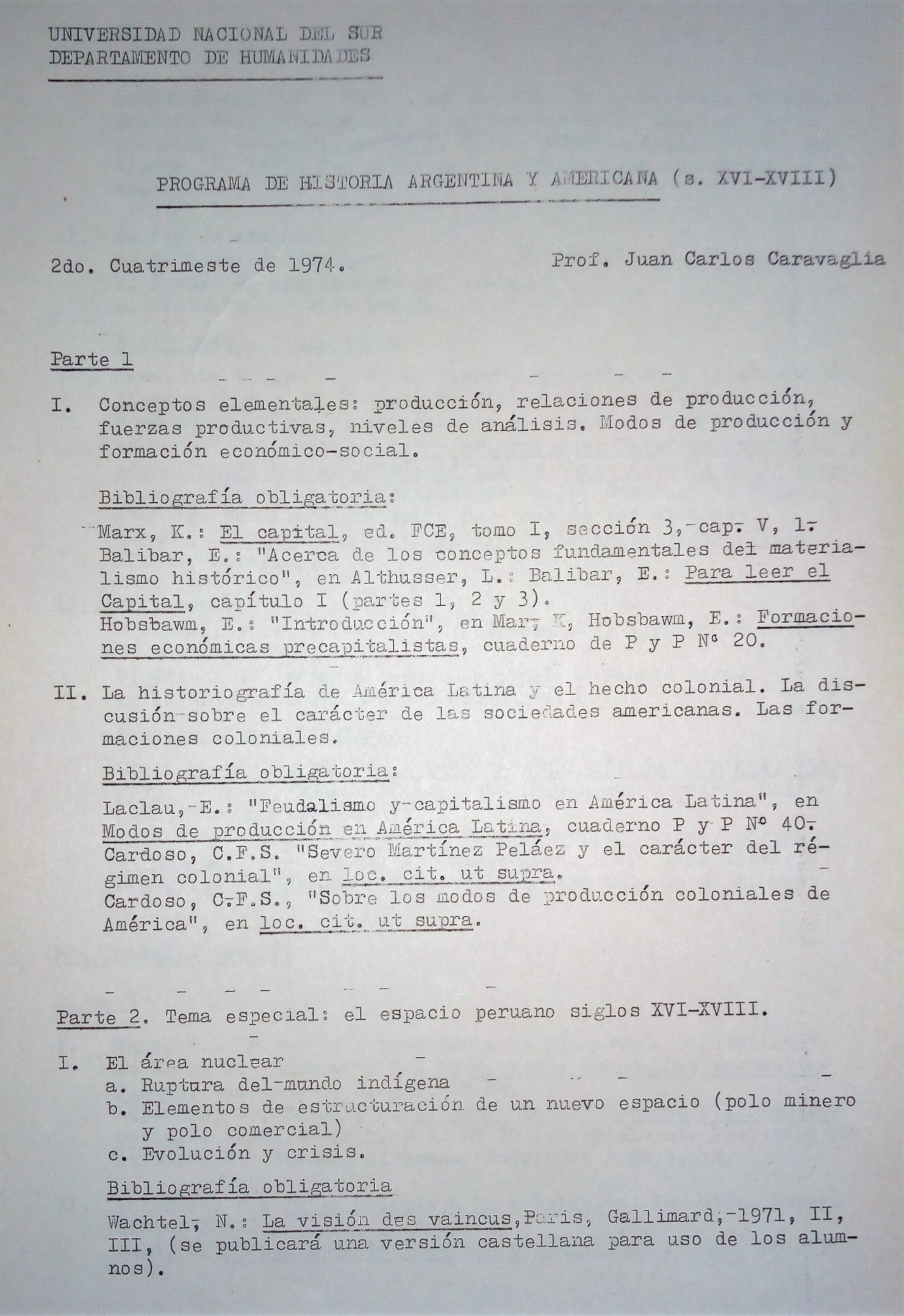 Fuente: Archivo del Departamento de Humanidades, Universidad Nacional del Sur.IMAGEN 4Copia de la resolución del interventor militar de la UNS ordenando la expurgación de libros que propagan el “ideario marxista” (26/8/1976)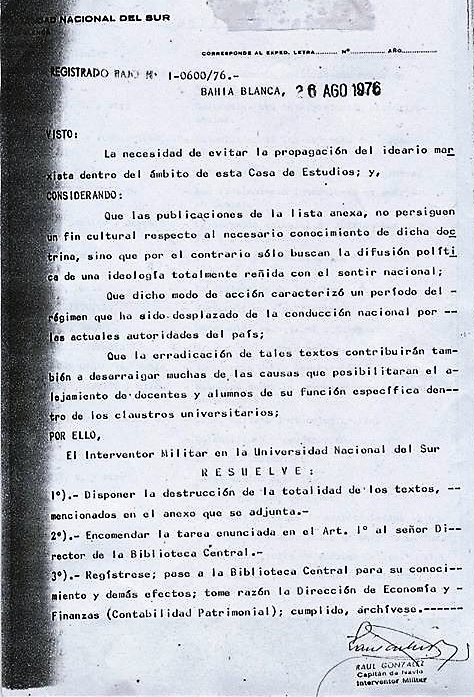 Fuente: UNS, Resolución I-600/76, Bahía Blanca, 26/8/1976.IMAGEN 5Copia del libro de inventario de la Biblioteca del Instituto de Estudios del Tercer Mundo “Eva Perón” (1974)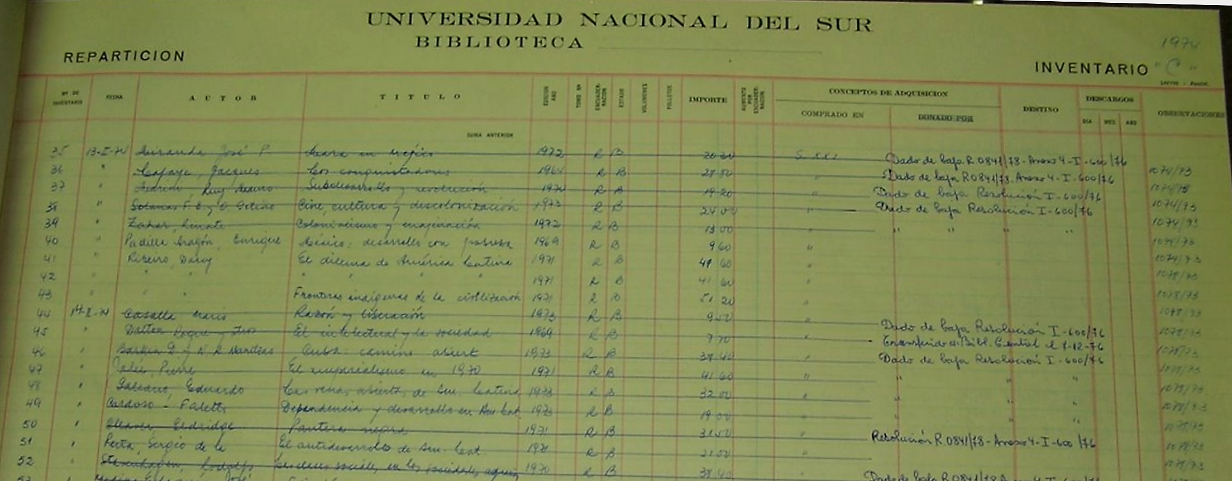 Fuente: Archivo de la Biblioteca de Humanidades “Arturo Marasso”, Departamento de Humanidades, Universidad Nacional del Sur.IMAGEN 6“Lista de los acusados en el juicio por ‘infiltración ideológica’ en la Universidad Nacional del Sur, en Bahía Blanca, Argentina”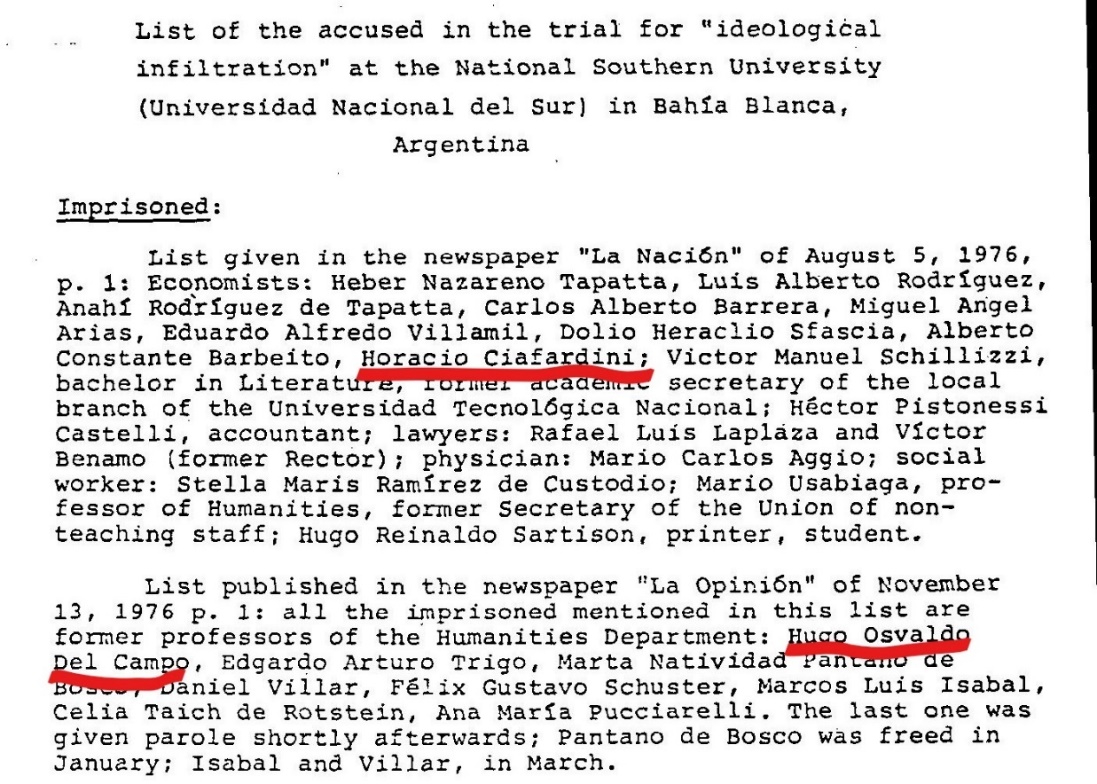 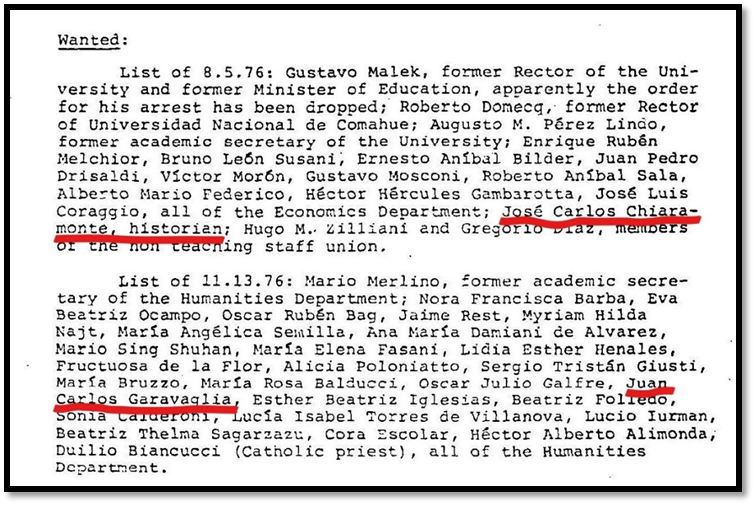 Fuente: State Argentina Declassification Project (1975-1984), U.S. Department of State, 4/7/1978.